Информационная карта участникарайонного профессионального конкурса«Воспитатель года Северского района» в 2017 годуРегистрационный номер __________________Дата поступления ___________________Правильность сведений, представленных в информационной карте, подтверждаю:_____________________________          (Волкова Мелина Юрьевна)                  ( подпись)                                                ( фамилия, имя, отчество участника)   «_____» ___________________ 2017 г.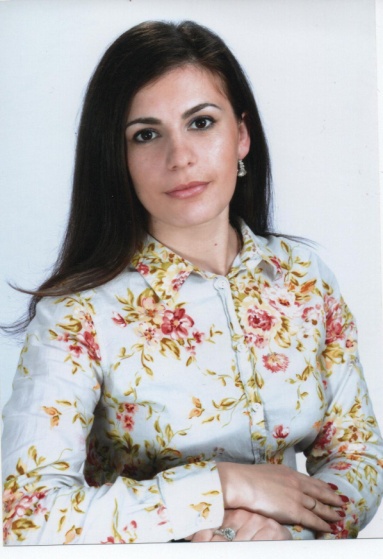                Волкова                    (фамилия)          Мелина Юрьевна               (имя, отчество)               Волкова                    (фамилия)          Мелина Юрьевна               (имя, отчество)               Волкова                    (фамилия)          Мелина Юрьевна               (имя, отчество)               Волкова                    (фамилия)          Мелина Юрьевна               (имя, отчество)1.Общие сведения1.Общие сведения1.Общие сведенияМуниципальное образованиеМуниципальное образованиеСеверский районНаселенный пунктНаселенный пунктпгт. ЧерноморскийДата рождения ( день, месяц, число )Дата рождения ( день, месяц, число )29.07.1987г.2. Работа2. Работа2. РаботаМесто работы ( наименование образовательного учреждения в соответствии с уставом)Место работы ( наименование образовательного учреждения в соответствии с уставом)Муниципальное бюджетное дошкольное образовательное учреждение детский сад комбинированного вида № 8 пгт. Черноморского муниципального образования Северский районЗанимаемая должностьЗанимаемая должностьВоспитательОбщий трудовой и педагогический стаж ( полных лет на момент заполнения анкеты)Общий трудовой и педагогический стаж ( полных лет на момент заполнения анкеты)Общий трудовой стаж – 7 летПедагогический стаж – 1 годКвалификационная категорияКвалификационная категория _______Почетные звания и награды( наименования и даты получения)Почетные звания и награды( наименования и даты получения)______3. Образование3. ОбразованиеНазвание, год окончания учреждения профессионального образования, факультетНазвание, год окончания учреждения профессионального образования, факультетКубанский государственный университет физической культуры, спорта и туризма, дошкольное образованиеСпециальность, квалификация по дипломуСпециальность, квалификация по дипломуВоспитатель детей дошкольного возраста Дополнительное профессиональное образование (за последние три года)Дополнительное профессиональное образование (за последние три года)_______Основные публикации (в т.ч. брошюры, книги) Основные публикации (в т.ч. брошюры, книги) _______4. Первое задание первого этапа « Интернет-ресурс»4. Первое задание первого этапа « Интернет-ресурс»4. Первое задание первого этапа « Интернет-ресурс»Адрес персонального Интернет ресурса (сайт, страница, блог и т.д.), где можно познакомиться с участниками и оценить публикуемые материалы)Адрес персонального Интернет ресурса (сайт, страница, блог и т.д.), где можно познакомиться с участниками и оценить публикуемые материалы)1.Сайт  https://nsportal.ru/mila2907 5. Общественная деятельность5. Общественная деятельность5. Общественная деятельностьЧленство  в Профсоюзе ( наименование, дата вступления)Членство  в Профсоюзе ( наименование, дата вступления)Член профсоюза с 01.11.2011 г. Участие в других общественных организациях ( наименование, направление деятельности и дата вступления) Участие в других общественных организациях ( наименование, направление деятельности и дата вступления)_________Участие в работе методического объединенияУчастие в работе методического объединения_______Участие в разработке муниципальных, региональных, федеральных, международных программ и проектов (с указанием статуса участия)Участие в разработке муниципальных, региональных, федеральных, международных программ и проектов (с указанием статуса участия)_________7. Досуг7. Досуг7. ДосугХоббиХоббиБисероплетение8. Контакты8. Контакты8. КонтактыРабочий адрес с индексомРабочий адрес с индексом353265 Краснодарский край Северский районпгт. Черноморский, ул. Ленина 15Домашний адрес с индексомДомашний адрес с индексом353265 Краснодарский край Северский районпгт. Черноморский, у. Калина , д.18, кв. 8Мобильный телефонМобильный телефон8-962-872-46-42Рабочая электронная почтаРабочая электронная почтаds8@sevadm.ru   Личная электронная почтаЛичная электронная почтаvolckowa.milena@yandex.ru 8.  Профессиональные ценности8.  Профессиональные ценности8.  Профессиональные ценностиПедагогическое кредо участникаПедагогическое кредо участникаЛюбить и ценить каждого ребенка, принимать его таким, какой он есть. Почему нравится работать в ДОУПочему нравится работать в ДОУЗанимаясь с детьми, развиваюсь и открываю много интересного для себя, получаю позитивные впечатления от общения.Профессиональные и личностные ценности, наиболее близкие участникуПрофессиональные и личностные ценности, наиболее близкие участнику Любовь к детям, доброта, ответственность, творческая активность, целеустремлённость, профессионализм, нравственность, духовность, доброжелательность, умение найти общий язык с ребенком.В чём, по мнению участника состоит основная миссия воспитателя В чём, по мнению участника состоит основная миссия воспитателя Воспитывать доброту, трудолюбие, честность в каждом ребенке. Помогать познавать окружающий мир, развивать внутренний мир ребенка.10. Приложения10. Приложения10. ПриложенияИнтересные сведения об участнике, не раскрытые предыдущими разделами ( не более 500 слов)Интересные сведения об участнике, не раскрытые предыдущими разделами ( не более 500 слов)Интересные сведения об участнике, не раскрытые предыдущими разделами ( не более 500 слов)